jR. pLAINSMEN Tackle Planner 2017Game 1 – W/E Of Sept. 9			Senior Bowl (7th grade only) is Saturday Evening Oct. 21stGame 2 – W/E Of Sept. 16		Game 3 – W/E Of Sept. 23		Banquet dates are not finalized yet	Game 4 – W/E Of Sept. 30Game 5 - W/E Of Oct. 7Game 6 – W/E Of Oct. 14NOTE:Equipment Issue – Please come on your assigned evening - Grade 7 on Monday, 6th on Tuesday, 5th on Wednesday, 4th on Thursday…Time is 6:00 – 7:30PM at the shed 	behind HS WestCombine – Arrive by 5:30 and combine is 6:00 – 8:00 PM each night.  You need to come both nights.  Cleats, helmets, cup only.Practice – From August 7th until school starts we practice Monday – Thursday 5:30 to 7:30 PM.  When school starts we switch to Tuesday/Thursday schedule and Sat.       morning schedule.  Mouthpiece is required for all games/practices….it MUST attach to the facemask.Games – All games on the turf field either on Saturday or Sunday dependent on # of teams needed per number of total registrants.  Game schedule will be finalized by Mid-August.What you need to provide – You must provide your own cleats, practice pants (padded), practice jersey, cup and mouthpiece.What JP provides – Helmet, shoulder pads, games pantsPlease note that for 2017 all practices will be held behind Shatekon school.NO INDIVIDUAL E-MAILS WILL BE SENT OUT….PLEASE LIKE US ON FACEBOOK FOR INSTANT UPDATES.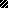 